COMMUNITY ENHANCEMENT PROGRAMME 2018Applications under the Men’s Shed fundNOTE:  Closing Date 31 August 2018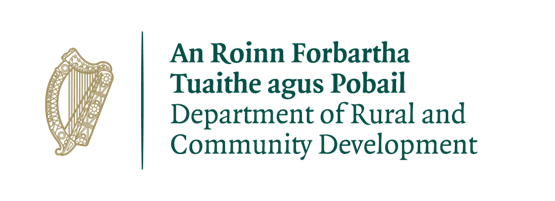 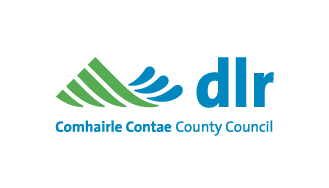 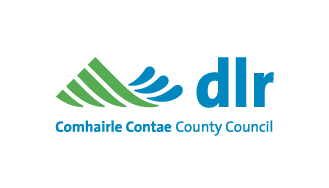 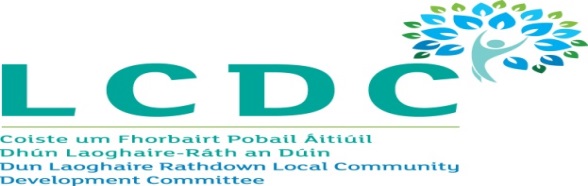 Department of Rural and Community DevelopmentCommunity Enhancement Programme - Men’s Sheds fundFollowing discussion with the Irish Men’s Shed Association, the Department of Rural and Community Development (“the Department”) has decided to allocate €0.5m to fund capital equipment or minor capital works in Men’s Sheds.  This is a ring-fenced fund, under the existing Community Enhancement Programme. The application process is being administered by Local Community Development Committees (LCDCs). Applications for this ring-fenced funding can be made on this application form. All Men’s Sheds in Ireland that are affiliated with the Irish Men’s Shed Association are eligible to apply. In addition, applications that were made using the main CEP application form will also be considered. It envisaged that this funding would, in general, be allocated in a relatively equal manner across Men’s Sheds that submit valid applications. To provide guidance on what this equates to, the total of €0.5m is approximately €1,449 per existing Men’s Shed. This should be used for guidance only, as not all Men’s Sheds might apply, or some might apply for an amount less than the €1,449, or some might apply for funding for an unsuitable project. TERMS AND CONDITIONSUnder this part of the Community Enhancement Programme, which is funded by the Department, grants will be provided to Men’s Sheds towards small scale capital costs.  The scheme does not provide funding for operating costs (e.g. the employment of staff, electricity costs, heating costs, etc.).The project must be complementary to the DLR LECPThe project must benefit the local community and must relate to at least one Target group / Thematic area in the DLR LECP. Relevant groups who apply for funding must be registered with the PPN. Applications can be found on www.dlrppn.ie The information supplied by the applicant Men’s Shed must be accurate and completeMisinformation may lead to disqualification and/or the repayment of any grant made.All information provided in respect of the application for a grant will be held electronically.  The Department reserves the right to publish a list of all grants awarded on its website.The Freedom of Information Act applies to all records held by the Department and Local Authorities. The application must be signed by the Chairperson, Secretary or Treasurer of the Men’s Shed.It is the responsibility of each organisation to ensure that it has proper procedures and policies in place including appropriate insurance where relevant.Applications must be on the 2018 form.Evidence of expenditure, receipts /invoices must be retained and provided to the LCDC or their representative if requested.Grant monies must be expended and drawn down from the LCDC by end of year 2018.  Photographic evidence may be required to facilitate draw down of grants.The Department’s contribution and that of the DLR LCDC must be publicly acknowledged in all materials associated with the purpose of the grant.Generally no third party or intermediary applications will be considered.Late applications will not be considered.Applications by post should use the correct value of postage stamps and allow sufficient time to ensure delivery not later than the closing date of 31 August 2018.  Claims that any application form has been lost or delayed in the post will not be considered, unless applicants have a Post Office Certificate of Posting in support of such claims.Breaches of the terms and conditions of the grants scheme may result in sanctions including disbarment from future grant applications.Please ensure all relevant information, including estimates from two independent suppliers, is included on / with your application.  Incomplete applications will not be considered for funding.All questions on this form must be answered. Please write your answers clearly in block letters. SECTION 1 – YOUR ORGANISATIONIs your Men’s Shed affiliated with Irish Men's Sheds Association      YES  		NO 	 Year the Men’s Shed was established	________PPN Registration Number (refer to section 6 selection criteria in guidelines): _________________Successful applications for funding under this programme will only be paid to the applicant organisation’s Bank Account.  Please give your group’s Bank details on the Bank Account for electronic payment to GroupYou must attach a copy of the top of Bank statement showing your group’s name and A/C NoWas your group / organisation approved for funding under the Communities Facilities Scheme or RAPID grants programme in 2017? YES 	  		NO 	If  YES, please give details of the project which received funded in 2017:_____________________________________________________________________________________________________________________________________________Have you received funding under any capital grants schemes from 2015 to current date- i.e. grants from Government Departments, Local Authority, LCDC and/or LEADER?  YES 	  		NO 	 If YES please give details below:If any of the above funding was paid through the Local Authority, have you submitted your Bank Account Details previously?  YES 	  		NO 	 Do you receive funding from any other organisation? YES 	  		NO 	 If YES please give details below:Is your organisation affiliated or connected to any relevant local regional or national body? YES 	  		NO 	If YES please give details below:Name of organisation(s): __________________________________________________________________________________________________________________________________How does your organisation link in with other organisations in your area? _____________________________________________________________________________________________Charitable Status Number (if applicable): ___________________________________________Tax Reference Number (if applicable): _____________________________________________Tax Clearance Access Number (if applicable): _______________________________________SECTION 2 – Project DetailsWhat will the funding be used for?When will the purchase be made?	________________ Important note: Please include supporting documentation i.e. two estimates/quotes from different independent suppliers with this form.Please state how your Men’s Shed proposes to acknowledge the Department, LA or LCDC. Note: Depending on the amount being applied for, this could be as simple as including an acknowledgement on equipment labels, or on notices/signs, or in any newsletters that are being produced locally. SECTION 3 - DECLARATIONName of Men’s ShedAddressEircodeContact nameRole in GroupTelephone numberE-mailWebsiteAlternative Contact nameAlternative Telephone numberAlternative E-mailAccount NameAccount NumberSort Code IBAN BIC/SWIFT CODE  Name of schemeFunding organisationAmount of fundingDateReceivedName of schemeFunding organisationAmount receivedDate receivedAmount being applied for:€€Is this amount the partial or total cost:PartialTotalIf partial, please give the estimated total cost:€€